TERMINY  W POSTĘPOWANIU REKRUTACYJNYM ORAZ UZUPEŁNIAJĄCYM DO ODDZIAŁU SPORTOWEGO KLASY CZWARTEJ W SZKOLE PODSTAWOWEJ NR 17 
W ZESPOLE SZKÓŁ OGÓLNOKSZTAŁCĄCYCH NR 14              W ZABRZU 
NA ROK SZKOLNY 2024/2025 
zgodnie z ZARZĄDZENIEM
 NR 1116/WO/2023 PREZYDENTA MIASTA ZABRZE 
z dnia 13 grudnia 2023r.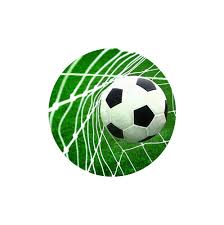 RODZAJ CZYNNOŚCITERMINY 
W POSTĘPOWANIU REKRUTACYJNYMTERMINY 
W POSTĘPOWANIU UZUPEŁNIAJĄCYMZłożenie wniosku wraz z dokumentamipotwierdzającymi spełnianie przez kandydata warunków i kryteriów branych pod uwagę w postępowaniurekrutacyjnym.od 1 marca 2024r.do 13 marca 2024r. 
do godz. 15:00od 19 sierpnia 2024r.do 20 sierpnia 2024r.do godz. 15:00Przeprowadzenie prób sprawności fizycznej, o których mowa w art. 137 ust. 1 pkt 3 ustawyod 14 marca 2024r.do 15 marca 2024r. 21 sierpnia 2024r.Podanie do publicznej wiadomości przez komisję rekrutacyjną listy kandydatów, którzy uzyskalipozytywne wyniki prób sprawności fizycznej, o których mowa w art. 137 ust. 1 pkt 3 ustawy.18 marca 2024r.godz. 14:0022 sierpnia 2024r.godz. 14:00Weryfikacja przez komisję rekrutacyjną wniosków i dokumentów, o których mowa w pkt. 1, potwierdzających spełnianie przez kandydata warunków i kryteriów branych pod uwagę w postępowaniurekrutacyjnym, w tym dokonanie przezprzewodniczącego komisji rekrutacyjnej czynności,o których mowa w art. 150 ust. 7 ustawy ust. 7 ustawy – Prawo Oświatowe.od 13 marca 2024r.do 15 marca 2024r. od 20 sierpnia 2024r. 
do 26 sierpnia 2024r. Podanie do publicznej wiadomości przez komisję rekrutacyjną listy kandydatów zakwalifikowanychi kandydatów niezakwalifikowanych29 marca 2024r.godz. 14:0027 sierpnia 2024r.godz. 14:00Potwierdzenie przez rodzica kandydata woli przyjęcia w postaci pisemnego oświadczenia.29 marca 2024r. od godz. 14:00 do 
4 kwietnia 2024 r. do godz. 15:00od 27 sierpnia 2024r. od godz. 14:00do 29 sierpnia 2024r. do godz. 15:00Podanie do publicznej wiadomości przez komisję rekrutacyjną listy kandydatów przyjętych i kandydatównieprzyjętych.5 kwietnia 2024r.godz. 12:0030 sierpnia 2024r.godz. 12:00